Title VI Compliance Monitoring ReportDecember 2014Title VI of the Civil Rights Act of 1964(42 U.S.C. §§ 2000d, et seq.)&FTA Circular 4702.1B, dated October 1, 2012TITLE VI REQUIREMENTS AND GUIDELINES FOR FEDERAL TRANSIT ADMINISTRATION RECIPIENTSMontgomery County Department of TransportationDivision of Transit ServicesRockville, MarylandAccessible FormatsThis document will be made available in accessible formats and other languages upon request. Paper copies of this document as well as information regarding accessible formats may be obtained by contacting the Title VI Coordinator, Division of Transit Services.  Montgomery County Department of TransportationDivision of Transit Services101 Monroe Street, 5th Floor
Rockville, Maryland  20850240-777-5800 * http://www.montgomerycountymd.gov/dot-transitOverview and RecommendationsFollowing the guidelines set forth by FTA Circular 4702.1B, the Montgomery County Department of Transportation (MCDOT) monitors the performance of the transit system relative to system-wide service standards and service policies on a tri-annual basis.  These monitoring activities are used to compare the level of service provided to predominantly minority areas with the level of service provided to predominantly non-minority areas to ensure that the result of policies and decision-making is equitable.   The monitoring methodology groups the routes into four quartiles with quartile 1 having the highest minority population and quartile 4 having the lowest minority population.  For the purpose of this monitoring report, routes grouped in quartiles 1 and 2 are considered the minority services.  This Compliance Monitoring Report has not identified any of disparity which requires additional review.There is however one area that requires management consideration.  Overcrowding is a problem on some Ride On routes with peak loads exceeding service standards.  During Fiscal Year 2014 there were four routes that exceed Ride On’s PM Peak Hour Load factor policy of 120% including Route 55 – 174%, Route 59 – 125%, Route 61 – 122% and Route 1 – 125%.  Additional budget resources should be considered for needed peak hour buses and trips required to alleviate overcrowding.  Montgomery County Service Standards FTA Service Standard RequirementsMCDOT receives FTA funding to provide service in Montgomery County, Maryland as a sub-recipient to the Maryland Transit Administration.  As defined under 49 U.S.C. 5307, the county has a population of 200,000 people or greater.  As such, public transit providers are required to develop service standards and policies.  Pursuant to FTA circular 4702.1B, RIDE ON has established and monitors service performance under quantitative service standards and qualitative service policies.  The standards and policies that must be monitored are:StandardsVehicle Load for each modeVehicle Headway for each modeOn-Time Performance for each modeService Accessibility for each modePoliciesVehicle Assignment for each modeDistribution of Transit Amenities (Policy and Standards) for each modeRide On Service StandardsStandards for each of the FTA requirements are described below:    Vehicle Load Factor - This standard is measured as the ratio of passengers on board to the seated bus capacity expressed as a percent.  Values of 100 percent or less indicate all riders are provided a seated ride while values of more than 100 percent denote standees. Loading standards indicate the degree of crowding (i.e., standees) which is acceptable, with consideration given to both the type of service and the operating period. Acceptable load factors are as follows:Vehicle Headways - In general, frequencies or "headways" (the time between one bus and the next at the same location in the same direction) are established to provide enough vehicles past the maximum load point(s) on a route to accommodate the passenger volume and stay within the recommended load factor standards.  If passenger loads are so light that an excessive time is needed between vehicles to meet loading standards, then headways should be set on the basis of policy considerations.  Montgomery County has established a thirty minute headway as the minimum policy headway for routes operating in any time period.  As with all standards, the minimum headway is not an absolute measure and should be used as a guide. There may be situations where low demand and actual running times warrants even less frequent service.  Further, headways should be designed, wherever possible, to conform to regularly recurring clock face intervals. There are instances where operational efficiencies may take the place of the benefits of clock face headways. On-Time Performance – on-time performance standards have been established as follows:    Service Accessibility – Within Montgomery County transit service is provided to traffic analysis zones with 3+ households per acre and/or 4+ jobs per acre.        RIDE ON Service Policies Vehicle Assignment Policy – Ride On transit vehicles are assigned to three garages based upon their size and technology.  The Nicholson Court Garage located near White Flint is a leased facility and can only accommodate diesel buses 30 foot in length or shorter.  The Silver Spring Garage located near downtown Silver Spring can only accommodate diesel fueled buses.  The David F. Bone Equipment Maintenance and Transit Operations Center (EMTOC) located in Gaithersburg can accommodate diesel and CNG buses up to 60 foot in length.  Vehicles are  assigned to routes based upon ridership loads with smaller buses assigned to routes with lighter loads and full sized buses assigned to routes with heavier loads.  RIDE ON monitors the age of buses assigned to routes by periodically sampling the bus assignments for a weekday and then comparing the average age of the buses assigned by quartile to the average age for all buses assigned.  If the average age of buses assigned to any quartile is one standard deviation higher than the average of all buses assigned, then further investigation of the bus assignment process will be conducted.    Distribution of Transit Amenities Policy - In accordance with RIDE ON policy Bus Stop/Passenger Facilities will generally be located at or near major trip generators or destinations or at regular intervals based on the population density and transit-related demographic factors along the route. Stops must be in locations passengers can board and alight safely and where buses can safely enter and exit. Optimally, bus stop locations will have pedestrian friendly facilities, including sidewalks and walkways that separate pedestrians from vehicular traffic. Whenever possible, stops in opposite directions on a route will be located directly opposite each other. All stops will be fixed locations designated by RIDE ON in accordance with this policy. Additionally, Ride On has a Night Request Stop program that allows passengers to request to be let off at any location with the following limitations: after 9:00 p.m. only; alighting only; must be on the regular route; location must be safe to stop; in Maryland only.Bus stops shall not obstruct driveways or entranceways or cause visual obstructions for motorists or for bus operators merging back into the traffic stream. In areas that have high traffic volumes, turning movements, and pedestrian crossings through intersections, the stop should be placed where it presents the least conflict with vehicular traffic and pedestrians. Decisions for final bus stop selection are based on the following:Passenger originsAdjacent land use and activitiesOperational feasibility in accessing the stopPhysical constraints or obstructions (trees, driveways, etc.)Pedestrian access including accessibility for people with disabilitiesParking restrictions and requirementsTraffic volumes on adjacent roadways particularly as evidenced by turning movementsAn examination of the individual bus route/routes that serve the potential stopBus and intermodal (rail, park and ride) transfers to the stopSafety is a critical consideration. Stops shall not be placed where they present a hazard to passengers, transit vehicles, or other traffic.Park and Ride lots are a special category of bus stops intended to extend the reach of transit by collecting passengers from a wider area. Their location is based on availability of land or preexisting parking and connections to the regional highway system. Park and rides may also accommodate carpoolers, bicycle riders and serve as transit hubs.  Planning and development of park and rides include a higher level of involvement with the public, other MCDOT divisions, Maryland National Capital Park and Planning Commission, WMATA and Maryland Transit Administration.  Bus stop interval spacing has a major impact on transit operations. It greatly impacts a route’s travel time, service reliability, and schedule adherence as well as the route’s attractiveness to the customer population. RIDE ON guidelines for bus stop spacing are based on a combination of factors including:Type of service operatedRidership levelsPassenger transfer potential and demandType of roadway used for operationPrevailing traffic conditions operating on the roadwayAdjacent and surrounding land use, trip generators, or attractorsTopography of the areaPopulation densities and demographic characteristicsInterface with other routes and public transportation servicesBus stops should be placed approximately 750 feet to 1000 feet apart or 5-7 bus stops per mile.Exceptions to Interval Spacing Requirements:  Interval spacing guideline exceptions should be limited and made on a case-by-case basis in order to not confuse customers or adversely impact a route’s running time and schedule adherence. The following are examples of exceptions to interval spacing requirements:Street or subdivision design causes walking distance to the stop to be excessiveTopographic conditions, such as hills or steep grades leading to and from a bus stopDemographic characteristics of customers, such as elderly customers who are unable to conveniently travel the prescribed guideline distance between bus stopsHigh volume activity centers.  Consolidation of Bus Stops: Where there are excessive numbers of stops located at short intervals, stops with low levels of ridership will be consolidated.  Individual stops may be eliminated or adjacent stops may be consolidated at a suitable intermediate location. Determination of stops to be retained will be based on operational, safety, accessibility, customer convenience considerations and on the suitability of the site for customer facilities. Monitoring MethodsRIDE ON will produce a Title VI Monitoring Report every three years.  The monitoring method for each service standard and policy follow.  Minority Population by Bus RouteUsing the most recent US Census, RIDE ON will identify the minority and majority population for each route’s service area.  If a transit route travels within ¼ mile of the block group, the minority and majority population from that census block group will be assigned to the route.  Each route’s minority and majority population will be totaled and a percent minority population will be calculated.  The routes will then be ranked in descending order of minority population and divided into four quartiles with the highest minority percentage in the first quartile.  Table 3-1 below lists the Ride On routes with minority percentages and arranged in quartiles.  This minority population ranking by quartile will be utilized in the service monitoring to determine if service is being fairly and equitably provided.    Table 3-1:  Ride On – Montgomery County Population by Transit RouteVehicle Load Factor Monitoring MethodUsing the GFI Fare collection data for a recent fiscal year, ridership and service capacity data will be collected for each route and an average week day AM peak period and PM peak period will be calculated.  Using the quartiles shown in Table 3-1, the average load factor per quartile for each peak period will be calculated.  A disparity will exist if the average load factor for either quartile 1 or 2 is one standard deviation higher than the system average.   Route Headways Monitoring MethodUsing published timetables, headway data will be collected for each route by four time periods.  Using the quartiles shown in Table 3-1, the average headway will be calculated for each quartile and time period.  A disparity will exist if the average headway for either quartile 1 or 2 is one standard deviation longer that the system average.   On-Time Performance Monitoring MethodUsing automatic vehicle location data for a recent fiscal year, on-time performance will be collected for each route.  Using the quartiles shown in Table 3-1, the average on-time performance will be calculated for each quartile and time period.  A disparity will exist if the average on-time performance for either quartile 1 or 2 is one standard deviation less than the system average.Service Accessibility Monitoring MethodUsing the most recent US Census and GIS analysis RIDE ON will estimate the percentage of the minority and majority population within ¼ mile of a transit route.  If a transit route travels within ¼ mile of a block group, the minority and majority population from that census block group will be assumed to have accessibility to transit services. The average minority and majority access to transit for the system will be calculated.  If the minority rate of transit service access is less than 90% of the average rate of transit service access for the total population a disparity will exist.  Vehicle Assignment Monitoring MethodUsing vehicle assignments for a recent weekday, the average age of all buses operating on a route during that weekday will be calculated.  Using the quartiles shown in Table 3-1, the average age will be calculated for each quartile.  A disparity will exist if the average bus age for either quartile 1 or 2 is one standard deviation older than the system average for all buses assigned.  Distribution of Transit Amenities Monitoring MethodTransit amenities will be mapped on GIS mapping for minority and low income populations and the number of shelters and benches will be counted in each area.  The number of shelters and the number of benches will be calculated for the minority / non-minority areas and the low income areas based upon the percent of households in poverty.  Rates of shelters and benches per 1,000 households will be calculated.  If the rate of shelters or benches in minority / low income areas is 20 per cent less that in non-minority / non-low income areas a disparity will exist.   Monitoring ResultsVehicle Load Factor Monitoring ResultsRidership and service capacity data was collected for Fiscal Year 2014.  Average weekday AM peak period and PM peak period load factors by quartiles are shown in Table 4.1.  Table 4-1:  Ride On Vehicle Load Factor Monitoring Results – Fiscal Year 2014The monitoring methodology establishes that a disparity exists if the average load factor for either quartile 1 or 2 is one standard deviation higher than the system average. In the AM Peak and PM Peak, the load factor for quartiles 1 and 2 are higher than the system average but lower than the disparity limit.  There are four routes that exceed Ride On’s PM Peak Hour Load factor policy of 120% including Route 55 – 174%, Route 59 – 125%, Route 61 – 122% and Route 1 – 125%.  Routes 55, 59 and 61 are in Quartile 1 while Route 1 is in Quartile 4.    RIDE ON should review actual ridership per trip for these routes and add peak period trips if warranted.     Route Headways Monitoring ResultsUsing published timetables, headway data was collected for each route by four time periods.  The average headway was calculated for each quartile and time period as shown in Table 4-2 below.  A disparity exists if the average headway for either quartile 1 or 2 is one standard deviation longer that the system average.     Table 4-2:  Ride On Route Headways Monitoring Results – August 2013Analysis of the headways indicates that there are no disparities.      On-Time Performance Monitoring ResultsUsing the automatic vehicle location system for Fiscal Year 2014, on-time performance data for all time points was collected for each route.  The average on-time performance was calculated for each quartile and summarized in Table 4-3.  The monitoring methodology provides that a disparity exists when the average on-time performance for either quartile 1 or 2 is one standard deviation less than the system average.Table -:  Ride On On-Time Performance – Fiscal Year 2014Analysis of the on-time performance results indicates that overall on-time performance has achieved the system goal of 85 percent.    Service Accessibility Monitoring ResultsTable 4-4 presents the GIS analysis of the percentage of minority and non-minority populations within ¼ mile of a Ride On and Metro Bus transit route.  The monitoring methodology provides that a disparity exists if the minority rate of transit service access is less than 90% of the majority population rate of transit service access.  The data for this calculation is shown in Table 4-9 below.    Table -:  Ride On Service Accessibility Analysis – September 2013Review of the data indicates that no disparity exists.  Vehicle Assignment Monitoring ResultsUsing vehicle assignments for August 13, 2014, the average age of all buses operating on a route was calculated and the average age was calculated for each quartile.  The monitoring methodology requires that a disparity exists if the average bus age for either quartile 1 or 2 is one standard deviation older that the system average for all buses assigned.  Table -:  Bus Average Age August 13, 2014Review of the data indicates that the average age of buses assigned to quartile 1 is slightly older than the system average and the average age of buses assigned to quartile 2 is slightly younger than the system average.  The analysis demonstrates that no disparity exists.  Distribution of Transit Amenities Monitoring ResultsThe location of transit amenities has been analyzed to determine if they have been fairly located for minority and low-income populations.  Tables 4-6 and 4-7 compare the rate of transit amenities calculated as shelters and / or benches per 1,000 households.  The rate of transit amenities per 1,000 households is higher for census block groups that have minority concentrations greater than the county average and the rate of transit amenities per 1,000 households is highest in the low income groups. Considering this data, there does not appear to be any disparity in the location of transit amenities.    Table -:  Transit Amenities Relative to Minority ConcentrationsTable -:  Transit Amenities Relative to Low-income Concentrations Load Factor Detailed ResultsTable -:  Load Factor Analysis – Fiscal Year 2014Route Headways Detailed ResultsThe purpose of this evaluation is to determine if the routes that provide service to the minority quartiles (1 and 2) have significantly less frequent service (longer headways) that the routes that provide service to the non-minority quartiles (3 and 4).  Because frequencies are not uniform over the time periods, the average headway has been calculated for each route by dividing the number of minutes during the period (180 minutes for the AM peak for example) by the number of trips operating on each route during that time period as counted on the public timetable. The detailed results are shown on Table 4-9 on the next two pages.    Table -:  Ride On Headway Analysis – August 2014On-Time Performance Detailed ResultsTable -:  Ride On On-Time Performance – Fiscal Year 2014Service Accessibility Detailed ResultsUsing the 2010 census and the methodology described in Section 3.5, RIDE ON has utilized GIS to estimate the numbers of persons in Montgomery County that are within the transit service area for the Ride On and Metro Bus services.  Table 4.11 below provides the numerical analysis.  Figure 5-1 illustrates the minority populations served by the Ride On transit services and Figure 5-2 illustrates the low-income populations served by the Ride On transit services. Table -:  Ride On Service Accessibility Analysis – August 2014Figure -:  Ride On Service Area with Minority Population Concentrations by Block Group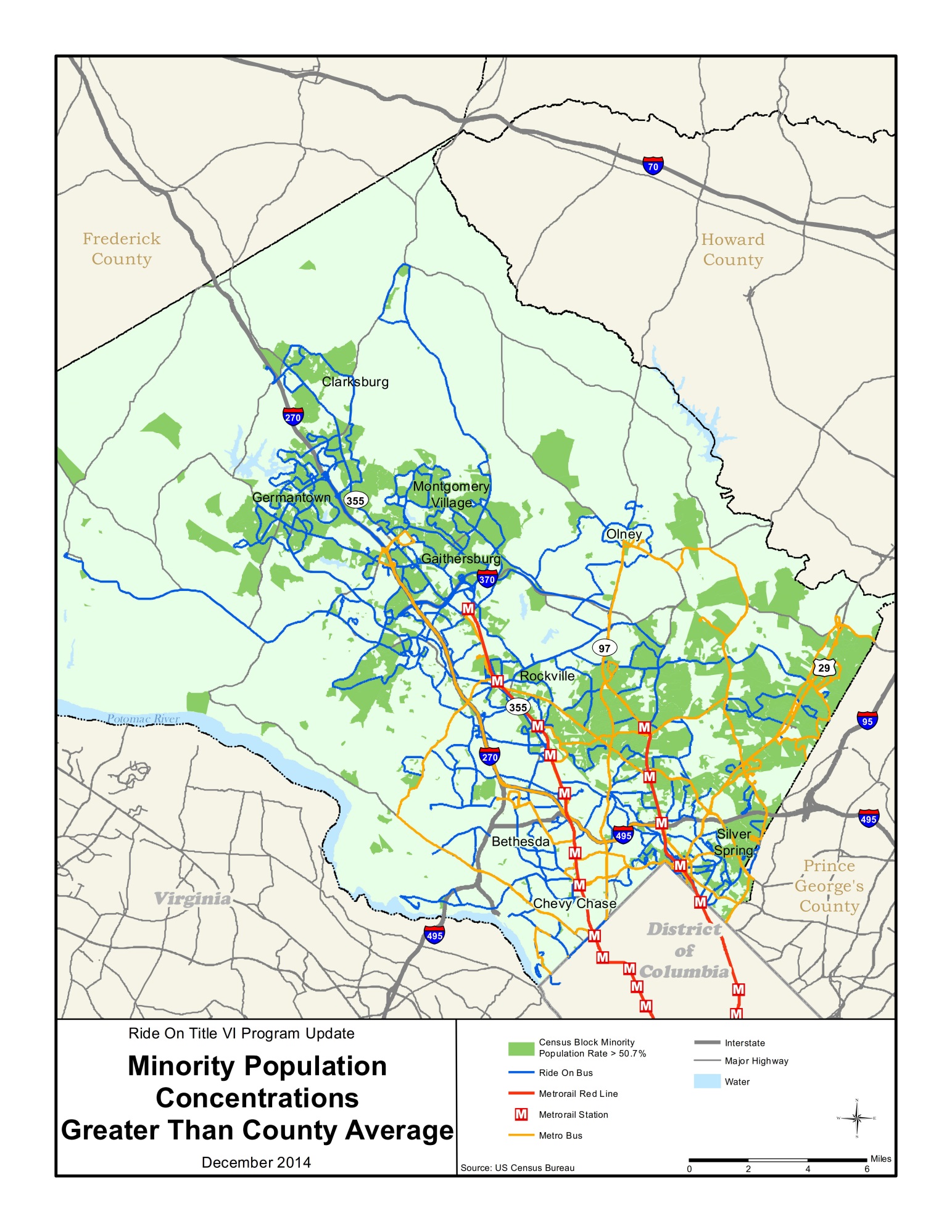 Figure -2:  Ride On Service Area with Households below Poverty Level by Block Group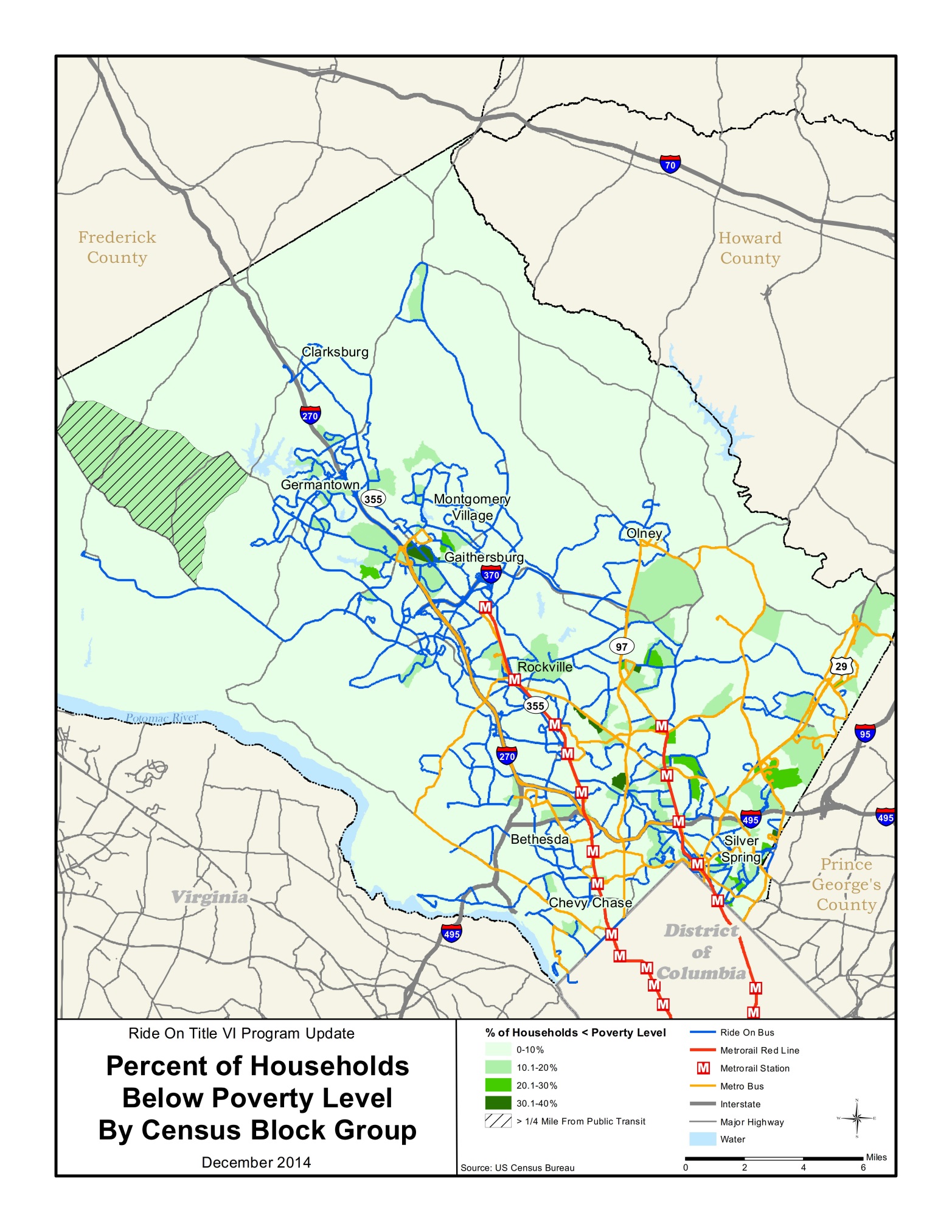 Vehicle Assignment Detailed ResultsTable -:  Ride On Average Bus Age by Route – August 13, 2013Distribution of Transit Amenities Transit amenities are mapped on Figures 4.3 and 4.4. Figure -3:  Ride On Stop Amenities Relative to Minority Population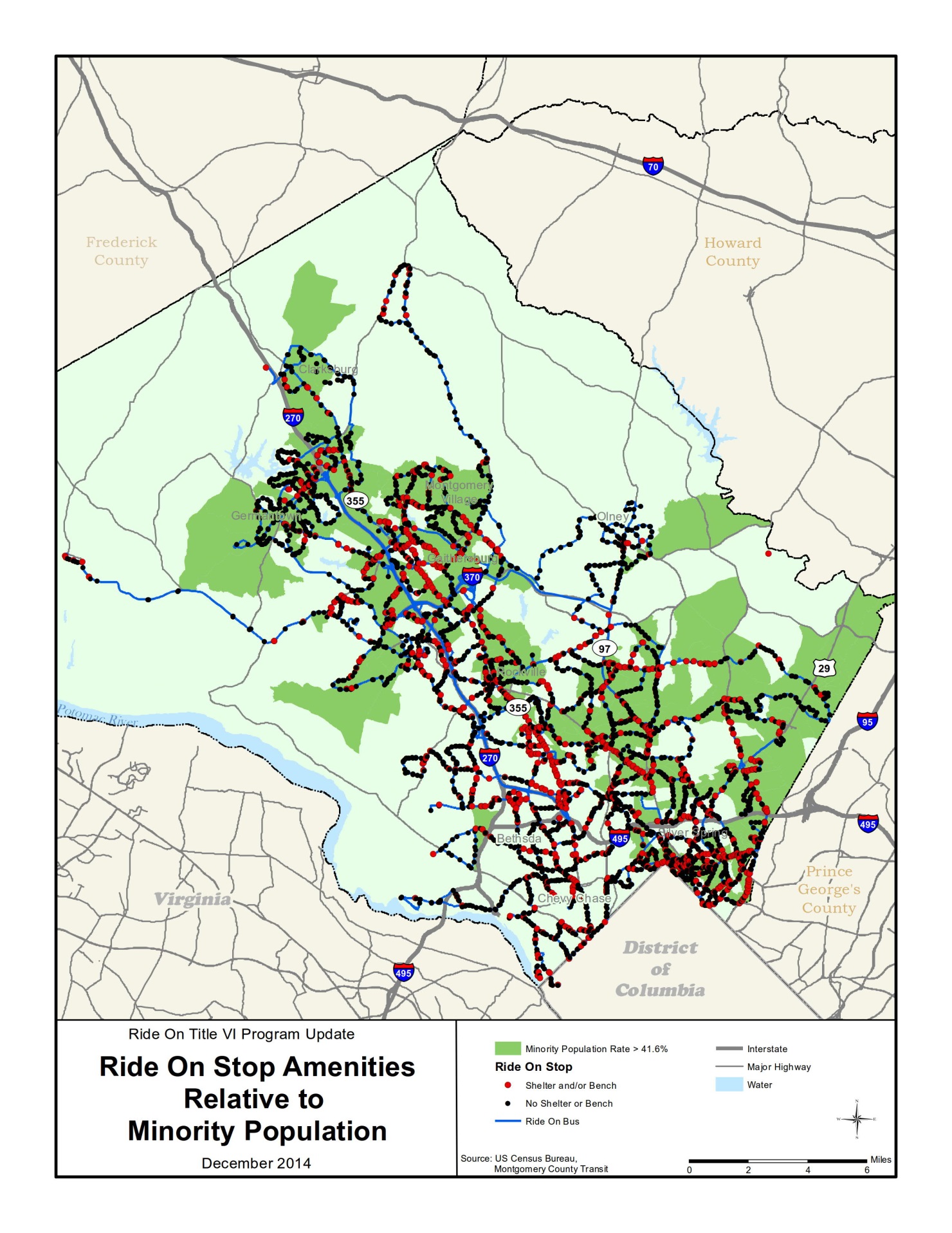 Figure -4:  Ride On Stop Amenities Relative to Poverty Level Income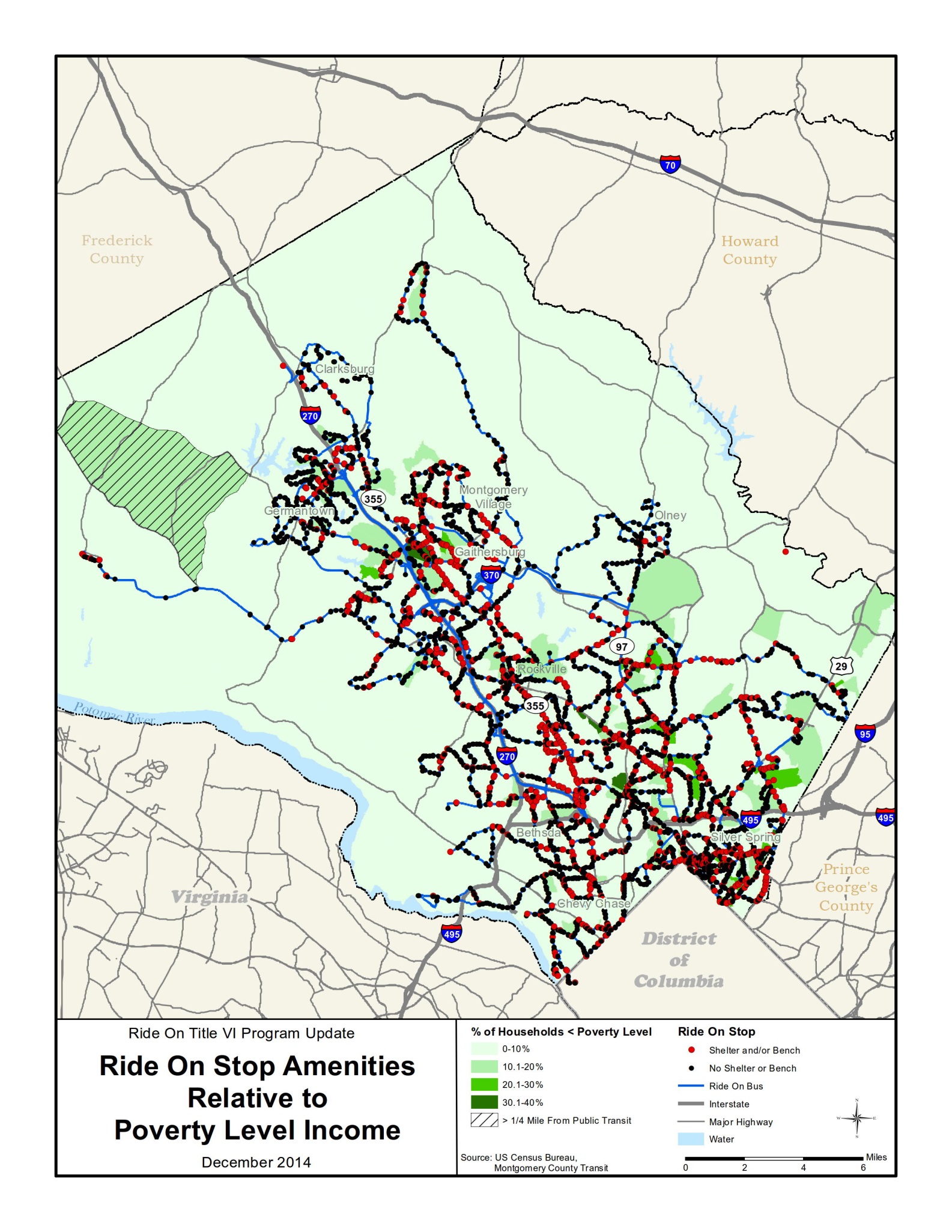 Service TypeLoad FactorRegular Routes1.2Express1.0Schedule Adherence (OTP):All Service Types 2 minutes early to 7 minutes late85%Ride On - Montgomery County Population by Transit RouteRide On - Montgomery County Population by Transit RouteRide On - Montgomery County Population by Transit RouteRide On - Montgomery County Population by Transit RouteRide On - Montgomery County Population by Transit RouteRide On - Montgomery County Population by Transit RouteRoute #PopulationMinorityNon-Minority% MinorityQuartile 12433,587 26,398 7,189 78.6%Quartile 14130,174 23,272 6,902 77.1%Quartile 11063,210 47,378 15,832 75.0%Quartile 12046,071 34,423 11,648 74.7%Quartile 11530,305 21,851 8,454 72.1%Quartile 13934,850 24,663 10,187 70.8%Quartile 11645,885 31,542 14,343 68.7%Quartile 17144,449 30,503 13,946 68.6%Quartile 17948,532 33,283 15,249 68.6%Quartile 13122,133 15,050 7,083 68.0%Quartile 17847,376 32,140 15,236 67.8%Quartile 16154,466 36,344 18,122 66.7%Quartile 15562,185 41,125 21,060 66.1%Quartile 16535,923 23,709 12,214 66.0%Quartile 1935,005 3,303 1,702 66.0%Quartile 15953,032 34,925 18,107 65.9%Quartile 14840,336 26,479 13,857 65.6%Quartile 15129,834 19,525 10,309 65.4%Quartile 15737,830 24,638 13,192 65.1%Quartile 1949,484 6,156 3,328 64.9%Quartile 27522,358 14,443 7,915 64.6%Quartile 26444,786 28,928 15,858 64.6%Quartile 29726,075 16,801 9,274 64.4%Quartile 26036,887 23,603 13,284 64.0%Quartile 23828,968 18,455 10,513 63.7%Quartile 29841,879 26,571 15,308 63.4%Quartile 22515,868 10,030 5,838 63.2%Quartile 22151,159 32,297 18,862 63.1%Quartile 24942,313 26,402 15,911 62.4%Quartile 21441,492 25,663 15,829 61.9%Quartile 25850,726 31,311 19,415 61.7%Quartile 25440,063 24,632 15,431 61.5%Quartile 21727,943 17,105 10,838 61.2%Quartile 22668,567 41,683 26,884 60.8%Quartile 28325,497 15,459 10,038 60.6%Quartile 2220,783 12,280 8,503 59.1%Quartile 27453,559 31,575 21,984 59.0%Quartile 21832,381 19,053 13,328 58.8%Quartile 21236,270 21,091 15,179 58.1%Quartile 22232,951 19,111 13,840 58.0%Ride On - Montgomery County Population by Transit RouteRide On - Montgomery County Population by Transit RouteRide On - Montgomery County Population by Transit RouteRide On - Montgomery County Population by Transit RouteRide On - Montgomery County Population by Transit RouteRide On - Montgomery County Population by Transit RouteRoute #PopulationMinorityNon-Minority% MinorityQuartile 36736,924 21,380 15,544 57.9%Quartile 310042,433 24,310 18,123 57.3%Quartile 31337,053 21,187 15,866 57.2%Quartile 32818,185 10,368 7,817 57.0%Quartile 3835,651 20,046 15,605 56.2%Quartile 33329,162 16,144 13,018 55.4%Quartile 3727,990 15,409 12,581 55.1%Quartile 31935,580 19,263 16,317 54.1%Quartile 3932,913 17,724 15,189 53.9%Quartile 34420,639 11,005 9,634 53.3%Quartile 33470,860 37,459 33,401 52.9%Quartile 3334,791 18,368 16,423 52.8%Quartile 35364,523 32,228 32,295 49.9%Quartile 34314,206 6,948 7,258 48.9%Quartile 3425,253 12,262 12,991 48.6%Quartile 34532,740 15,620 17,120 47.7%Quartile 35656,030 26,699 29,331 47.7%Quartile 36615,299 7,225 8,074 47.2%Quartile 34645,536 21,301 24,235 46.8%Quartile 46319,716 8,939 10,777 45.3%Quartile 4547,971 21,277 26,694 44.4%Quartile 41130,077 13,090 16,987 43.5%Quartile 47641,636 17,965 23,671 43.1%Quartile 49034,751 14,725 20,026 42.4%Quartile 4135,962 14,882 21,080 41.4%Quartile 47039,321 15,427 23,894 39.2%Quartile 48120,417 7,938 12,479 38.9%Quartile 43744,939 16,555 28,384 36.8%Quartile 45237,486 13,571 23,915 36.2%Quartile 44231,758 11,219 20,539 35.3%Quartile 49616,250 5,491 10,759 33.8%Quartile 4614,946 4,882 10,064 32.7%Quartile 44742,282 13,592 28,690 32.1%Quartile 43025,633 6,049 19,584 23.6%Quartile 43218,443 4,290 14,153 23.3%Quartile 43622,806 5,238 17,568 23.0%Quartile 42934,721 7,701 27,020 22.2%Quartile 42319,542 4,126 15,416 21.1%Source:  2010 US CensusSource:  2010 US CensusSource:  2010 US CensusSource:  2010 US CensusSource:  2010 US CensusSource:  2010 US CensusQuartileAM PeakPM Peak155.2%59.9%244.5%54.8%335.5%41.1%438.3%46.1%System Average43.5%50.7%Standard Deviation19.9%32.0%Disparity Limit63.5%82.7%QuartileAM PeakMid DayPM PeakEvening126.322.029.633.1226.328.725.937.8327.327.632.439.2425.928.226.850.0System Average26.42728.739.4Standard Deviation8.48.711.218.5Disparity Limit34.835.739.957.9QuartileOn-Time Performance185.5%286.7%382.7%487.6%System Average85.6%Standard Deviation9.3%Disparity Limit76.3%Total PopulationMinority   PopulationNon-Minority PopulationMontgomery County971,777493,012478,765Transit Service Area854,312447,350406,962% of population within transit service area87.9%90.7%85.0%QuartileAverage Age16.8726.3836.9547.02System Average6.80Standard Deviation2.34Disparity Limit9.14Minority Census Block GroupsHouseholdsSheltersBenchesShelters per 1,000 HouseholdsBenches per 1,000 HouseholdsLow Minority concentrations less than 41.6%186,4422345071.32.7High  Minority Concentrations more than 41.6%166,7353395472.03.3County Total353,17757310541.63.0Percent of Households less that Poverty LevelHouseholdsSheltersBenchesShelters per 1,000 HouseholdsBenches per 1,000 Households< 10 %287,338 413 821 1.42.910.1% - 20%50,598 110 168 2.23.320.1% - 30%11,755 36 47 3.14.030.1% - 40%3,486 14 18 4.05.2County Total353,177 573 1,054 1.622.98Load FactorLoad Factor Average Weekday - FY 2014  Average Weekday - FY 2014  Average Weekday - FY 2014  Average Weekday - FY 2014  Average Weekday - FY 2014  Average Weekday - FY 2014 Q#Route # AM Peak Boardings  PM Peak Boardings  AM Peak Seats  PM Peak Seats AM Load FactorPM Load FactorQuartile I1053151260645588%112%Quartile I159986011743144057%42%Quartile I166058591023102359%84%Quartile I20657726109991060%80%Quartile I241838530326560%32%Quartile I31296229729710%21%Quartile I391297824321653%36%Quartile I4118218856945532%41%Quartile I4843845765558267%78%Quartile I5113510744344330%24%Quartile I55138915981200920116%174%Quartile I5743645176458257%77%Quartile I5980686391069289%125%Quartile I6154666472854675%122%Quartile I651375021818263%27%Quartile I711696925521866%31%Quartile I781458329121850%38%Quartile I791598429522154%38%Quartile I93171116216211%7%Quartile I94614811628%9%Quartile 2219622872060627%38%Quartile 21233637583475840%49%Quartile 21425024856945544%55%Quartile 21721522968260632%38%Quartile 21813717729729746%60%Quartile 2211067418916256%46%Quartile 22215412556949327%25%Quartile 22526816859445945%37%Quartile 22665074179664482%115%Quartile 23823023972049332%48%Quartile 24951245376465567%69%Quartile 25447250369251068%99%Quartile 25829638358251051%75%Quartile 26019312929121866%59%Quartile 26433533758247358%71%Quartile 27424228454643744%65%Quartile 27510310654643719%24%Quartile 28311213754043221%32%Quartile 29718221240532445%65%Quartile 298888943232420%27%Load FactorLoad Factor Average Weekday - FY 2014  Average Weekday - FY 2014  Average Weekday - FY 2014  Average Weekday - FY 2014  Average Weekday - FY 2014  Average Weekday - FY 2014 Q#Route # AM Peak Boardings  PM Peak Boardings  AM Peak Seats  PM Peak Seats AM Load FactorPM Load FactorQuartile 332612818133%14%Quartile 34726829732424%21%Quartile 37231610810821%14%Quartile 3811916332432437%50%Quartile 3927829879656935%52%Quartile 31310611934137931%31%Quartile 319884919022747%21%Quartile 3287016643264816%26%Quartile 33314712453149328%25%Quartile 33465367791068272%99%Quartile 34315719869265523%30%Quartile 344665032432420%15%Quartile 34526326164848641%54%Quartile 34647785992080052%107%Quartile 35315211637832440%36%Quartile 35644145472854661%83%Quartile 366616521818228%36%Quartile 367756221821834%29%Quartile 31007486802288188233%36%Quartile 4139052364441760%125%Quartile 4544249098572045%68%Quartile 46887132432427%22%Quartile 41128830756945551%68%Quartile 42318322256945532%49%Quartile 42917618435132450%57%Quartile 43022520649345546%45%Quartile 4321009429729734%32%Quartile 43610612041745525%26%Quartile 43713811145541730%27%Quartile 4421119037829729%30%Quartile 44738740364449360%82%Quartile 452815829724327%24%Quartile 46316622047343735%50%Quartile 47032327494683734%33%Quartile 47626420365558240%35%Quartile 481667932432421%24%Quartile 49030024381259037%41%Quartile 49614116332443244%38%System AverageSystem AverageSystem AverageSystem AverageSystem AverageSystem Average43.5%50.7%Standard DeviationStandard DeviationStandard DeviationStandard DeviationStandard DeviationStandard Deviation19.9%32.0%Disparity LimitDisparity LimitDisparity LimitDisparity LimitDisparity LimitDisparity Limit63.5%82.7%Ride On Weekday Headways by QuartileRide On Weekday Headways by QuartileRide On Weekday Headways by QuartileRide On Weekday Headways by QuartileAM PeakAM PeakMID DayMID DayPM PeakPM PeakEveningEveningQ#RT#  Service Type6:00 to 8:59 AM6:00 to 8:59 AM9:00 to 2:59 PM9:00 to 2:59 PM3:00 to 6:59 PM3:00 to 6:59 PM7:00to 10:59 PM7:00to 10:59 PMQ#RT# Line Name Service Type# TripsHeadway# TripsHeadway# TripsHeadway# TripsHeadwayQuartile 110Twinbrook Station-Hillandale6301230830734Quartile 115Silver Spring-Langley Park92026143081615Quartile 116Silver Spring-Takoma920191922111220Quartile 120Silver Spring-Hillandale181023161220830Quartile 124Hillandale-Takomapeak only630734Quartile 131Wheaton-Glenmontpeak only630640Quartile 139Glenmont-Briggs Chaney P&Rpeak only630640Quartile 141Aspen Hill-Glenmont6301230830830Quartile 148Wheaton-Rockville72615241122830Quartile 151Glenmont-Norbeck P&Rpeak only630830Quartile 155Rockville-Germantown Transit Center121524151516830Quartile 157Shady Grove-Lakeforest10181820927830Quartile 159Rockville-Montgomery Village111616231024830Quartile 161Shady Grove-Germantown Transit9201230830734Quartile 165Shady Grove-Montg. Village -Expresspeak only630548Quartile 171Shady Grove-Kingsview Park and Ridepeak only536830Quartile 178Shady Grove-Kingsview Park and Ridepeak only630640Quartile 179Shady Grove-Germantown Transitpeak only630830Quartile 193Health & Human Services-Twinbrookpeak only630734Quartile 194Clarksburg-Germantown MARCpeak only445548380Quartile 22Silver Spring-Lyttonsville72614261220734Quartile 212Silver Spring-Takoma111616231220830Quartile 214Silver Spring-Takoma6301230830460Quartile 217Silver Spring-Langley Park63014261220640Quartile 218Silver Spring Metro/Takoma -Langley6301230734830Quartile 221Silver Spring-Briggs Chaney P&Rpeak only630830Quartile 222Silver Spring-Hillandalepeak only5361122Quartile 225Takoma Metro Station-Langley Parkpeak only6301318Quartile 226Montgomery Mall-Glenmont101813281122734Quartile 238Wheaton-White Flint Mall8231230927734Quartile 249Rockville-Glenmont82313281220830Quartile 254Rockville-Lakeforest7261230927734Quartile 258Shady Grove-Lakeforest7261230734734Quartile 260Shady Grove-Montgomery Villagepeak only630734Quartile 264Shady Grove-Montgomery Village7261230830734Quartile 274Shady Grove-Germantown Transit6301230830380Quartile 275Clarksburg Correctional-Germantown6301230830Quartile 283GTC-Milestone82312301122734Quartile 297GTC Transit-Gunners Lake121512301417927Quartile 298GTC-Kingsview6301230830830Ride On Weekday Headways by QuartileRide On Weekday Headways by QuartileRide On Weekday Headways by QuartileRide On Weekday Headways by QuartileAM PeakAM PeakMID DayMID DayPM PeakPM PeakEveningEveningQ#RT#Service Type6:00 to 8:59 AM6:00 to 8:59 AM9:00 to 2:59 PM9:00 to 2:59 PM3:00 to 6:59 PM3:00 to 6:59 PM7:00to 10:59 PM7:00to 10:59 PMQ#RT#Line NameService Type# TripsHeadway# TripsHeadway# TripsHeadway# TripsHeadwayQuartile 33Silver Spring-Takomapeak only360380Quartile 34Silver Spring-Kensington536572830Quartile 37Wheaton-Kensingtonpeak only445460Quartile 38Silver Spring-Wheaton6301230830Quartile 39Silver Spring-Wheaton9201328927734Quartile 313Silver Spring-Takoma726640Quartile 319Silver Spring-Northwood536640Quartile 328FREE-Silver Spring VanGo Shuttle1611488328Quartile 333Glenmont-Medical Centerpeak only630927Quartile 334Aspen Hill-Friendship Heights12151426830734Quartile 343Shady Grove-Traville Transit Center92013281220734Quartile 344Twinbrook-Rockvillepeak only630640Quartile 345Rockv.Reg/Rockv.Senior/Twinbr101812301318380Quartile 346Mont.College-Rockv-Medical Center92024151615830Quartile 353Shady Grove-Glenmontpeak only630734Quartile 356Rockville-Lakeforest8231426927640Quartile 366Shady Grove-Traville Transit Centerpeak only630640Quartile 367Shady Grove-Traville Transit Centerpeak only630640Quartile 3100Shady Grove-Germantown Transit209241524101122Quartile 45Silver Spring-Twinbrook Station72613281615830Quartile 46Parkside/Grosvenor-Mont Mall6301230830380Quartile 423Friendship Heights-Sibley Hospital7261230830Quartile 429Bethesda-Glen Echo/Friendship Hghts6301230830380Quartile 430Bethesda-Medical Center6301230830460Quartile 432Bethesda-Naval Ship R&D Centerpeak only536734Quartile 436Bethesda-Potomac-via Hillandale Rd6301230830Quartile 437Potomac-Wheaton Metro Stationpeak only630734Quartile 442Montgomery Mall-White Flint6301230830734Quartile 447Rockville-Montgomery Mall-Bethesda6301328830830Quartile 452Olney-Montg General Hospital-Rockv.peak only630734Quartile 463Rockville-Shady Grove6301230830Quartile 470Germantown-Bethesda EXPRESSpeak only14131714Quartile 476Shady Grove-Poolesville9201230830380Quartile 481Rockville-White Flintpeak only630830Quartile 490Shady Grove-Damascus8231230927734Quartile 496Grosvenor-Rock Spring-Montg Mall121518201813Quartile 41/11Silver Spring-Friendship Heights219172122111122AverageAverage26.427.028.739.4Standard DeviationStandard Deviation8.48.711.218.5Disparity LimitDisparity Limit34.835.739.957.9QuartileRouteRoute OTPQuartile OTPQuartileRouteRoute OTPQuartile OTPQuartile 11081.0%85.5%Quartile 3386.1%82.7%Quartile 11586.7%85.5%Quartile 3494.7%82.7%Quartile 11680.2%85.5%Quartile 3790.0%82.7%Quartile 12081.6%85.5%Quartile 3875.8%82.7%Quartile 12479.8%85.5%Quartile 3984.8%82.7%Quartile 13176.7%85.5%Quartile 31376.5%82.7%Quartile 13962.3%85.5%Quartile 31970.2%82.7%Quartile 14190.4%85.5%Quartile 32841.0%82.7%Quartile 14891.5%85.5%Quartile 33384.8%82.7%Quartile 15181.2%85.5%Quartile 33482.8%82.7%Quartile 15582.4%85.5%Quartile 34387.7%82.7%Quartile 15796.6%85.5%Quartile 34493.7%82.7%Quartile 15986.6%85.5%Quartile 34588.2%82.7%Quartile 16186.4%85.5%Quartile 34680.9%82.7%Quartile 16599.1%85.5%Quartile 35380.1%82.7%Quartile 17195.9%85.5%Quartile 35682.3%82.7%Quartile 17889.0%85.5%Quartile 36688.3%82.7%Quartile 17988.9%85.5%Quartile 36785.3%82.7%Quartile 19387.3%85.5%Quartile 310098.8%82.7%Quartile 19485.8%85.5%Quartile 382.7%Quartile 2288.8%86.7%Quartile 4189.0%87.6%Quartile 21289.1%86.7%Quartile 4585.7%87.6%Quartile 21484.4%86.7%Quartile 4693.4%87.6%Quartile 21787.1%86.7%Quartile 41179.8%87.6%Quartile 21889.0%86.7%Quartile 42387.3%87.6%Quartile 22155.0%86.7%Quartile 42988.8%87.6%Quartile 22277.7%86.7%Quartile 43090.9%87.6%Quartile 22592.7%86.7%Quartile 43272.0%87.6%Quartile 22677.6%86.7%Quartile 43691.7%87.6%Quartile 23888.0%86.7%Quartile 43790.8%87.6%Quartile 24991.8%86.7%Quartile 44294.8%87.6%Quartile 25489.7%86.7%Quartile 44787.4%87.6%Quartile 25892.5%86.7%Quartile 45280.2%87.6%Quartile 26093.1%86.7%Quartile 46390.2%87.6%Quartile 26493.8%86.7%Quartile 47069.9%87.6%Quartile 27492.7%86.7%Quartile 47688.8%87.6%Quartile 27588.1%86.7%Quartile 48196.3%87.6%Quartile 28378.9%86.7%Quartile 49090.8%87.6%Quartile 29791.7%86.7%Quartile 49696.7%87.6%Quartile 29893.0%86.7%Quartile 487.6%Total PopulationMinority   PopulationNon-Minority PopulationMontgomery County971,777493,012478,765Transit Service Area854,312447,350406,962% of population within transit service area87.9%90.7%85.0%QuartileRoute Trips  Total Age  Route Average Age Quartile Average AgeQuartile 11072 370    5.1 6.87Quartile 115174 1,128    6.5 6.87Quartile 116130 886    6.8 6.87Quartile 12029 908    7.0 6.87Quartile 12415 125    8.3 6.87Quartile 13122 199    9.0 6.87Quartile 13920 175    8.8 6.87Quartile 14171 399    5.6 6.87Quartile 14883 504    6.1 6.87Quartile 15128134   4.8 6.87Quartile 1551631121   6.9 6.87Quartile 15798813   8.3 6.87Quartile 159101777   7.7 6.87Quartile 16183634   7.6 6.87Quartile 1651188   8.0 6.87Quartile 17116107   6.7 6.87Quartile 17816117   7.3 6.87Quartile 17918156   8.7 6.87Quartile 1931442   3.0 6.87Quartile 1941472   5.1 6.87Quartile 2278646   8.3 6.38Quartile 212105678   6.5 6.38Quartile 21464433   6.8 6.38Quartile 21784538   6.4 6.38Quartile 21869129   1.9 6.38Quartile 22115147   9.8 6.38Quartile 22234337   9.9 6.38Quartile 2254545   1.0 6.38Quartile 22689410   4.6 6.38Quartile 23874470   6.4 6.38Quartile 24989581   6.5 6.38Quartile 25477607   7.9 6.38Quartile 25873619   8.5 6.38Quartile 26017162   9.5 6.38Quartile 26471600   8.4 6.38Quartile 27460518   8.6 6.38Quartile 27556514   9.2 6.38Quartile 28386190   2.2 6.38Quartile 29752114   2.2 6.38Quartile 29874228   3.1 6.38QuartileRoute Trips  Total Age  Route Ave Age Quartile Ave AgeQuartile 33666 11.0 6.95Quartile 3437253   6.8 6.95Quartile 37824   3.0 6.95Quartile 3854213   3.9 6.95Quartile 3981571   7.0 6.95Quartile 31320142   7.1 6.95Quartile 3191487   6.2 6.95Quartile 328971560 16.1 6.95Quartile 33332179   5.6 6.95Quartile 33494619   6.6 6.95Quartile 34372623   8.7 6.95Quartile 3442577   3.1 6.95Quartile 34578502   6.4 6.95Quartile 346126776   6.2 6.95Quartile 35331131   4.2 6.95Quartile 35679592   7.5 6.95Quartile 3661292   7.6 6.95Quartile 3671292   7.6 6.95Quartile 31001931439   7.5 6.95Quartile 4180638   8.0 7.02Quartile 4598717   7.3 7.02Quartile 4658288   5.0 7.02Quartile 41136272   7.6 7.02Quartile 42360728 12.1 7.02Quartile 42965541   8.3 7.02Quartile 43059450   7.6 7.02Quartile 43227141   5.2 7.02Quartile 43654328   6.1 7.02Quartile 43727155   5.7 7.02Quartile 44267459   6.9 7.02Quartile 44772359   5.0 7.02Quartile 45221121   5.8 7.02Quartile 46357464   8.1 7.02Quartile 47060448   7.5 7.02Quartile 47666550   8.3 7.02Quartile 48131199   6.4 7.02Quartile 49073568   7.8 7.02Quartile 49657264   4.6 7.02